Why You Should Choose LEDs for Your Warehouse SpaceBy: Remier Lighting----- www.remierlighting.com - 10/9/2014The current trend in changing out old, inefficient light bulbs for new and energy-efficient options is not restricted to the home or office. If your business includes large spaces, like a warehouse, you probably spend a significant amount of money lighting it. Good lighting is important for safety and usability, but it uses up a lot of energy and money. You have a few options when it comes to switching to energy-efficient lighting. Here’s why you should choose light emitting diodes, or LEDs. Reduce energy, save money. A typical warehouse expends 70 percent of its energy usage oin lighting. LED lights use up to 80 percent less energy than traditional incandescent bulbs. LEDs also use less energy than fluorescent lights, halogens, and high pressure sodium lighting. Less maintenance. LED lamps last longer than any other kind of lighting on the market. Current technology allows some bulbs to last for 50,000 hours or more and with improvements that number will only go up. Save time on maintaining and changing out lights. Greater sustainability. In an ever more competitive market, every little edge helps. Draw in more customers and keep your current ones by running a business that is more sustainable and that leaves a smaller carbon footprint on the planet. Better light quality. The warm glow of an incandescent bulb is nice in the home and the harsh glare of fluorescent lights is unappealing in any setting. LEDs provide high quality, crisp white light that is optimal for the even lighting needed in a warehouse setting.Smart controls. LED lighting systems have even advanced to be more intelligent than any other kind of light. With an LED system you can control each individual light or sections of lights and use dimmers where needed to save even more on energy costs. LED technology has come a long way in recent years and continues to evolve. Consider changing out your current system to take advantage of all the benefits LEDs have to offer. 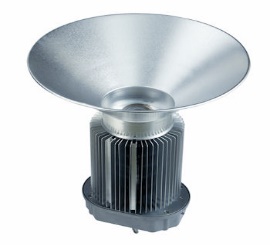 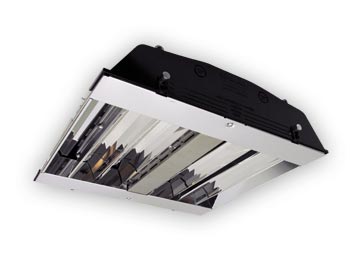 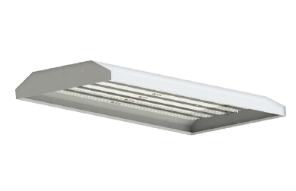 